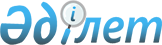 Об утверждении Положения государственного учреждения "Отдел физической культуры и спорта Коксуского района"
					
			Утративший силу
			
			
		
					Постановление акимата Коксуского района Алматинской области от 26 марта 2015 года № 128. Зарегистрировано Департаментом юстиции Алматинской области 24 апреля 2015 года № 3147. Утратило силу постановлением акимата Коксуского района Алматинской области от 30 июня 2016 года № 223
      Сноска. Утратило силу постановлением акимата Коксуского района Алматинской области от 30.06.2016 № 223.

      Примечание РЦПИ.

      В тексте документа сохранена пунктуация и орфография оригинала.

      В соответствии с подпунктом 8) статьи 18 Закона Республики Казахстан от 1 марта 2011 года "О государственном имуществе" и Указом Президента Республики Казахстан от 29 октября 2012 года № 410 "Об утверждении Типового положения государственного органа Республики Казахстан", акимат Коксуского района ПОСТНОВЛЯЕТ:

      1. Утвердить Положение государственного учреждения "Отдел физической культуры и спорта Коксуского района" (далее - Положение) согласно приложения к настоящему постановлению.

      2. Контроль за исполнением настоящего постановления возложить на руководителя аппарата акима района Досымбекова Улана Алдибековича.

      3. Возложить на руководителя аппарата акима района Досымбекова Улана Алдибековича опубликование настоящего постановления после государственной регистрации в органах юстиции в официальных и периодических печатных изданиях, а также на интернет-ресурсе, определяемом Правительством Республики Казахстан, и на интернет-ресурсе акимата района.

      4. Настоящее постановление вступает в силу со дня государственной регистрации в органах юстиции и вводится в действие по истечении десяти календарных дней после дня его первого официального опубликования. Положение государственного учреждения "Отдел физической культуры и спорта Коксуского района" 1. Общие положения
      1. Государственное учреждение "Отдел физической культуры и спорта Коксуского района" является государственным органом Республики Казахстан, осуществляющим руководство в сфере физической культуры и спорта на территории Коксуского района. 

      2. Государственное учреждение "Отдел физической культуры и спорта Коксуского района" осуществляет свою деятельность в соответствии с Конституцией и законами Республики Казахстан, актами Президента и Правительства Республики Казахстан, иными нормативными правовыми актами, а также настоящим Положением.

      3. Государственное учреждение "Отдел физической культуры и спорта Коксуского района" является юридическим лицом в организационно-правовой форме государственного учреждения, имеет печати и штампы со своим наименованием на государственном языке, бланки установленного образца, в соответствии с законодательством Республики Казахстан счета в органах казначейства.

      4. Государственное учреждение "Отдел физической культуры и спорта Коксуского района" вступает в гражданско-правовые отношения от собственного имени.

      5. Государственное учреждение "Отдел физической культуры и спорта Коксуского района" имеет право выступать стороной гражданско-правовых отношений от имени государства, если оно уполномочено на это в соответствии с законодательством.

      6. Государственное учреждение "Отдел физической культуры и спорта Коксуского района" по вопросам своей компетенции
в установленном законодательством порядке принимает решения, оформляемые приказами руководителя государственного учреждения "Отдел физической культуры и спорта Коксуского района" и другими актами, предусмотренными законодательством Республики Казахстан.

      7. Структура и лимит штатной численности государственного учреждения "Отдел физической культуры и спорта Коксуского района" утверждается в соответствии с действующим законодательством. 

      8. Местонахождение юридического лица: индекс 041200, Республика Казахстан, Алматинская область, Коксуский район, село Балпык би, улица Мырзабекова, № 38. 

      9. Полное наименование государственного органа - государственное учреждение "Отдел физической культуры и спорта Коксуского района". 

      10. Настоящее Положение является учредительным документом государственного учреждения "Отдел физической культуры и спорта Коксуского района".

      11. Финансирование деятельности государственного учреждения "Отдел физической культуры и спорта Коксуского района" осуществляется из местного бюджета.

      12. Государственному учреждению "Отдел физической культуры и спорта Коксуского района" запрещается вступать в договорные отношения с субъектами предпринимательства на предмет выполнения обязанностей, являющихся функциями государственного учреждения "Отдел физической культуры и спорта Коксуского района".

      Если государственному учреждению "Отдел физической культуры и спорта Коксуского района" законодательными актами предоставлено право осуществлять приносящую доходы деятельность, то доходы, полученные от такой деятельности, направляются в доход государственного бюджета. 2. Миссия, основные задачи, функции, права и обязанности государственного органа
      13. Миссия: государственное учреждение "Отдел физической культуры и спорта Коксуского района" обеспечивает реализацию государственной политики в сфере физической культуры и спорта. 

      14. Задачи: 

      1) обеспечение безопасности жизни и здоровья лиц, занимающихся физической культурой и спортом, а также участников и зрителей физкультурно-оздоровительных и спортивных мероприятий и соблюдение общественного порядка в местах проведения спортивно-массовых мероприятий;

      2) развитие национальных, технических и прикладных видов спорта; 

      3) поддержка и стимулирование физической культуры и спорта.

      15. Функции: 

      1) проводит районные спортивные соревнования по видам спорта совместно с местными аккредитованными спортивными федерациями; 

      2) обеспечивает подготовку районных сборных команд по видам спорта и их выступления на областных спортивных соревнованиях;

      3) обеспечивает развитие массового спорта и национальных видов спорта на территории Коксуского района; 

      4) координирует деятельность районных физкультурно-спортивных организаций на территории Коксуского района;

      5) оказывает методическую и консультативную помощь спортивным организациям;

      6) присваивает спортсменам спортивные разряды: спортсмен 2 разряда, спортсмен 3 разряда, спортсмен 1 юношеского разряда, спортсмен 2 юношеского разряда, спортсмен 3 юношеского разряда;

      7) присваивает квалификационные категории: тренер высшего уровня квалификации второй категории, тренер среднего уровня квалификации второй категории, методист высшего уровня квалификации второй категории, методист среднего уровня квалификации второй категории, инструктор-спортсмен высшего уровня квалификации второй категории, спортивный судья;

      8) реализует единый региональный календарь спортивно-массовых мероприятий;

      9) координирует организацию и проведение спортивных мероприятий на территории Коксуского района; 

      10) осуществляет сбор, анализ и предоставляет местному исполнительному органу области информацию по развитию физической культуры и спорта на территории Коксуского района по форме и в сроки, установленные законодательством Республики Казахстан; 

      11) формирует и утверждает районные списки сборных команд по видам спорта по предложениям региональных и местных аккредитованных спортивных федераций; 

      12) организует медицинское обеспечение официальных физкультурных и спортивных мероприятий; 

      13) обеспечивает общественный порядок и общественную безопасность при проведении физкультурных и спортивных мероприятий; 

      14) обеспечивает деятельность районных неспециализированных детско-юношеских школ;

      15) осуществляет в интересах местного государственного управления иные полномочия, возлагаемые на местные исполнительные органы законодательством Республики Казахстан.

      16. Права и обязанности: 

      1) запрашивать и получать необходимую в своей деятельности информацию от государственных органов и иных организаций; 

      2) осуществлять пользование имуществом, находящимся на праве оперативного управления; 

      3) в пределах своей компетенции осуществлять иные права и обязанности в области физической культуры и спорта в соответствии с законодательством Республики Казахстан.  3. Организация деятельности государственного органа
      17. Руководство государственного учреждения "Отдел физической культуры и спорта Коксуского района" осуществляется
первым руководителем отдела, который несет персональную ответственность за выполнение возложенных на государственное учреждение "Отдел физической культуры и спорта Коксуского района" задач и осуществление им своих функций.

      18. Первый руководитель государственного учреждения "Отдел физической культуры и спорта Коксуского района" назначается на должность и освобождается от должности акимом Коксуского района.

      19. Первый руководитель государственного учреждения "Отдел физической культуры и спорта Коксуского района" не имеет заместителей. 

      20. Полномочия первого руководителя государственного учреждения "Отдел физической культуры и спорта Коксуского района":

      1) в пределах своей компетенции определяет обязанности и полномочия директора структурного подразделения, работников государственного учреждения "Отдел физической культуры и спорта Коксуского района";

      2) в соответствии с действующим законодательством назначает и освобождает от должности работников государственного учреждения "Отдел физической культуры и спорта Коксуского района";

      3) в соответствии с действующим законодательством назначает и освобождает от должности директора структурного подразделения, находящегося в введении государственного учреждения "Отдел физической культуры и спорта Коксуского района";

      4) в установленном законодательством порядке поощряет и налагает дисциплинарные взыскания на работников отдела, директора структурного подразделения, находящегося в ведении государственного учреждения "Отдел физической культуры и спорта Коксуского района";

      5) в пределах своей компетенции издает приказы;

      6) в пределах своей компетенции представляет интересы государственного учреждения "Отдел физической культуры и спорта Коксуского района" в государственных органах и иных организациях; 

      7) осуществляет иные полномочия в соответствии с законодательством Республики Казахстан. 

      Исполнение полномочий первого руководителя государственного учреждения "Отдел физической культуры и спорта Коксуского района" в период его отсутствия осуществляется лицом, его замещающим в соответствии с действующим законодательством. 4. Имущество государственного органа
      21. Государственное учреждение "Отдел физической культуры и спорта Коксуского района" может иметь на праве оперативного управления обособленное имущество в случаях, предусмотренных законодательством.

      Имущество государственного учреждения "Отдел физической культуры и спорта Коксуского района" формируется за счет имущества, переданного ему собственником, а также имущества (включая денежные доходы), приобретенного в результате собственной деятельности и иных источников, не запрещенных законодательством Республики Казахстан.

      22. Имущество, закрепленное за государственным учреждением "Отдел физической культуры и спорта Коксуского района", относится к коммунальной собственности.

      23. Государственное учреждение "Отдел физической культуры и спорта Коксуского района" не вправе самостоятельно отчуждать
или иным способом распоряжаться закрепленным за ним имуществом и имуществом, приобретенным за счет средств, выданных ему по плану финансирования, если иное не установлено законодательством. 5. Реорганизация и упразднение государственного органа
      24. Реорганизация и упразднение государственного учреждения "Отдел физической культуры и спорта Коксуского района" осуществляются в соответствии с законодательством Республики Казахстан.

      Перечень организаций, находящихся в ведении государственного учреждение "Отдел физической культуры и спорта Коксуского района":

      коммунальное государственное учреждения "Детско-юнешеская спортивная школа Коксуского района" государственного учреждения "Отдел физической культуры и спорта Коксуского района".
					© 2012. РГП на ПХВ «Институт законодательства и правовой информации Республики Казахстан» Министерства юстиции Республики Казахстан
				
      Аким района

Г. Токпеисов
Приложение утвержденное постановлением акимата Коксуского района от 26 марта 2015 года № 128 "Об утверждении Положения государственного учреждения "Отдел физической культуры и спорта Коксуского района" 